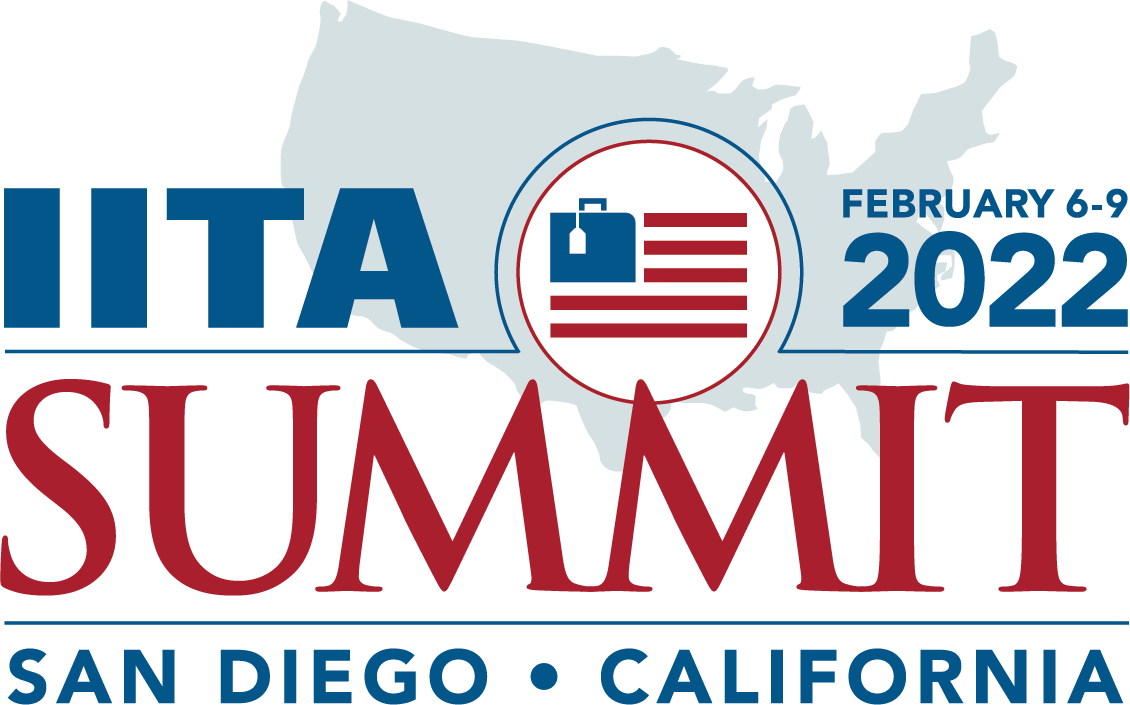 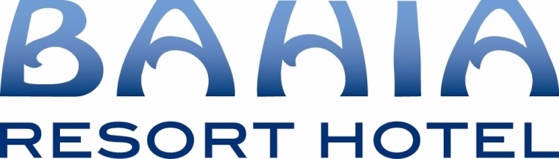 IITA Hotel Rates & Reservation InformationStandard Garden View Guestroom Rates:*Children 17 years and under may share the same room with parents at no additional charge.All guest room rates are subject to the prevailing city occupancy tax, San Diego Tourism Marketing District and the California Tourism Assessment which are 10.5%, 2% and $0.52 per room night respectively.  Rates are subject to change.A resort fee of $25 per night will be assessed to IITA attendees (excluding Inbound Operators).  The fee includes:High-speed internet access in guest rooms and public areas (excludes meeting space)Two in-room bottled waters per dayUse of cabanas at private beach (based on availability)Access to fitness center, pool and whirlpoolAccess to shuffleboard/tennis courts including equipmentBahia Belle Bay cruises (seasonal)USA Today newspaper in the lobbyUnlimited local and domestic long distance callsThe hotel will also provide IITA attendees with the following amenities:Complimentary on-site parking ($35.00 per day value)$20.00 spa discount for any Spa Treatment (50-minutes or longer) with advance reservationsGroup hotel rate available three days prior and post based on room type availability.INBOUND OPERATORS – RESERVE YOUR ROOM(S) HERESUPPLIERS/DMOS/ALL OTHERS - RESERVE YOUR ROOM(S) HERESingle Rate*Double Rate*Triple Rate*Quad Rate*$169$169$189$209